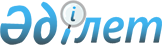 О признании утратившими силу некоторых решений Щербактинского районного маслихатаРешение Щербактинского районного маслихата Павлодарской области от 17 ноября 2023 года № 39/13
      В соответствии со статьей 27 Закона Республики Казахстан "О правовых актах" Щербактинский районный маслихат РЕШИЛ:
      1. Признать утратившими силу некоторые решения Щербактинского районного маслихата согласно приложению к настоящему решению.
      2. Настоящее решение вводится в действие по истечении десяти календарных дней после дня его первого официального опубликования. Перечень признанных утратившими силу некоторых решений Щербактинского районного маслихата
      1. Решение Щербактинского районного маслихата от 23 июня 2022 года № 103/29 "О внесении изменений в решение Щербактинского районного маслихата от 24 сентября 2014 года № 144/48 "Об утверждении Правил проведения раздельных сходов местного сообщества и количества представителей жителей сел для участия в сходе местного сообщества на территории Александровского сельского округа Щербактинского района" (зарегистрировано в Реестре государственной регистрации нормативных правовых актов под № 169187);
      2. Решение Щербактинского районного маслихата от 23 июня 2022 года № 104/29 "О внесении изменений в решение Щербактинского районного маслихата от 24 сентября 2014 года № 146/48 "Об утверждении Правил проведения раздельных сходов местного сообщества и количества представителей жителей сел для участия в сходе местного сообщества на территории Галкинского сельского округа Щербактинского района" (зарегистрировано в Реестре государственной регистрации нормативных правовых актов под № 169277);
      3. Решение Щербактинского районного маслихата от 23 июня 2022 года № 105/29 "О внесении изменений в решение Щербактинского районного маслихата от 24 сентября 2014 года № 147/48 "Об утверждении Правил проведения раздельных сходов местного сообщества и количества представителей жителей сел для участия в сходе местного сообщества на территории Жылы-Булакского сельского округа Щербактинского района" (зарегистрировано в Реестре государственной регистрации нормативных правовых актов под № 169205);
      4. Решение Щербактинского районного маслихата от 23 июня 2022 года № 106/29 "О внесении изменений в решение Щербактинского районного маслихата от 24 сентября 2014 года № 149/48 "Об утверждении Правил проведения раздельных сходов местного сообщества и количества представителей жителей сел для участия в сходе местного сообщества на территории Орловского сельского округа Щербактинского района" (зарегистрировано в Реестре государственной регистрации нормативных правовых актов под № 169204);
      5. Решение Щербактинского районного маслихата от 23 июня 2022 года № 107/29 "О внесении изменений в решение Щербактинского районного маслихата от 24 сентября 2014 года № 150/48 "Об утверждении Правил проведения раздельных сходов местного сообщества и количества представителей жителей сел для участия в сходе местного сообщества на территории Сосновского сельского округа Щербактинского района" (зарегистрировано в Реестре государственной регистрации нормативных правовых актов под № 169301);
      6. Решение Щербактинского районного маслихата от 23 июня 2022 года № 108/29 "О внесении изменений в решение Щербактинского районного маслихата от 24 сентября 2014 года № 155/48 "Об утверждении Правил проведения раздельных сходов местного сообщества и количества представителей жителей сел для участия в сходе местного сообщества на территории Шалдайского сельского округа Щербактинского района" (зарегистрировано в Реестре государственной регистрации нормативных правовых актов под № 169278);
      7. Решение Щербактинского районного маслихата от 23 июня 2022 года № 109/29 "О внесении изменений в решение Щербактинского районного маслихата от 7 декабря 2017 года № 103/31 "Об утверждении Правил проведения раздельных сходов местного сообщества и количества представителей жителей сел для участия в сходе местного сообщества на территории Шарбактинского сельского округа Щербактинского района" (зарегистрировано в Реестре государственной регистрации нормативных правовых актов под № 169280).
					© 2012. РГП на ПХВ «Институт законодательства и правовой информации Республики Казахстан» Министерства юстиции Республики Казахстан
				
      Председатель районного маслихата 

Г. Смаилханова
Приложение
к решению Щербактинского
районного маслихата
от 17 ноября 2023 года
№ 39/13